XVІ Interuniversity New Year's Eve - Christmas Contestyoung designers of the same image" SUZIRYA  KASHTAN "- 2018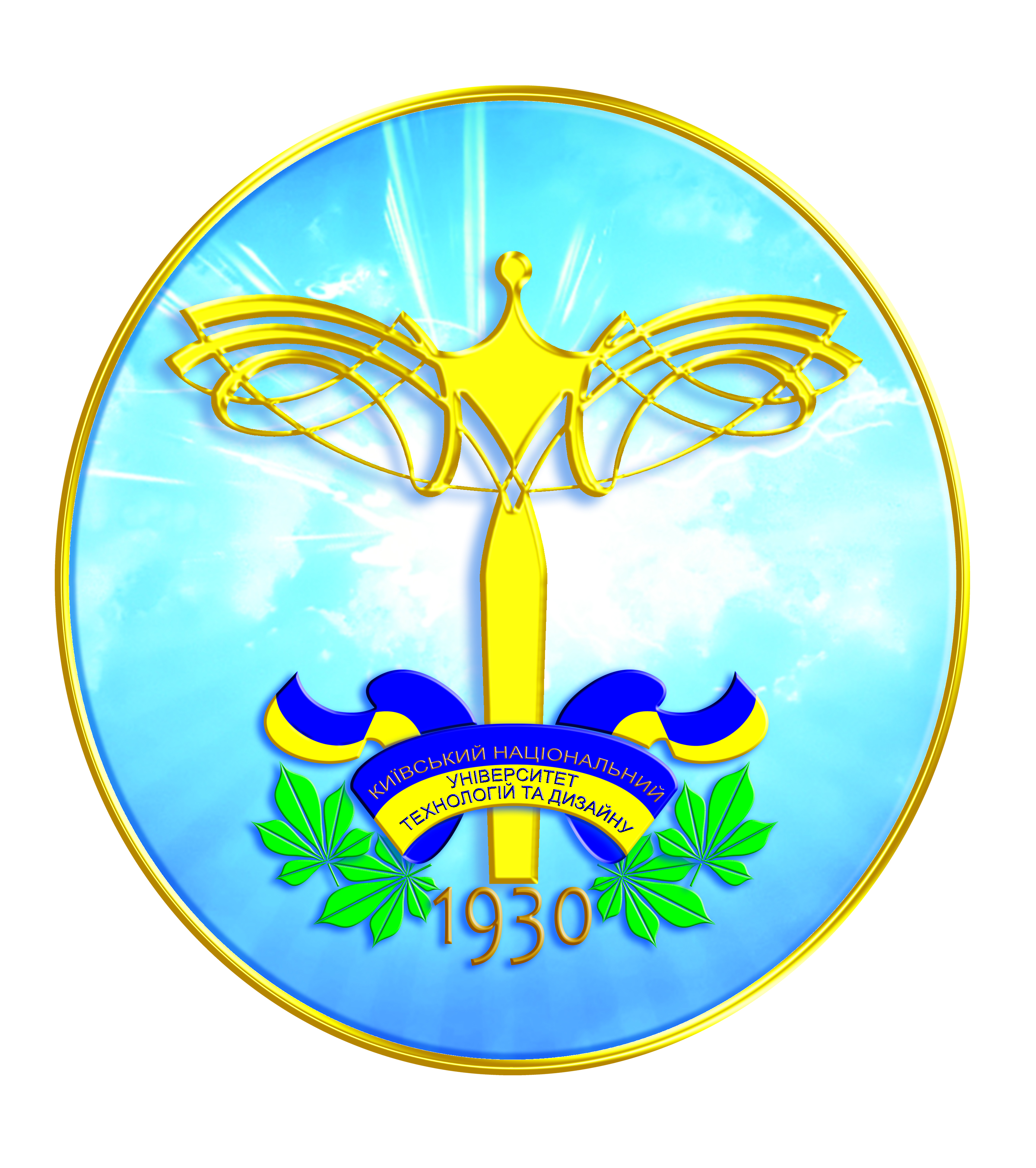                                Ул. Немировича-Данченко, 2,                               корп. 4, г.. Киев, 01011                                                                                                                               Тел.: 256-21-12; 256-84-29December 20, 2018 - Kyiv National University of Technology and Design
Students of specialized educational institutions, young designers are allowed to participate.
The competition is held in nominations:ONE EXAMPLESUBJECTS New Year's Eve DECORATo participate in the competition are handmade Christmas and New Year themes in the nominations:Awards: 1, 2, 3 place for each of nominations. By the decision of the jury, the number of prize places in each nomination may vary.Prizes: Free participation in the International Competition of Young Designers "Pechersk Chestnut" 2019, award diplomas and souvenirs.	Thumbnails (or photos) of works and a questionnaire for participation in the competition must be submitted to the organizing committee by December 10, 2018.
Applications are accepted electronically at the following link: https://docs.google.com/forms/d/e/1FAIpQLSeVVjww9GyrgNRzFZ5kuRbXwdxeIgkfzXmlgSz271c8PxFSSQ/viewformTo participate in the competition (one image) to have a musical soundtrack with you (exit rule - 2 minutes). The Organizing Committee can provide models, if necessary. The rehearsal schedule will be provided separately.
Participation in the contest - 100 UAH. (Payment terms will be reported by the organizers in addition). For students of KNUTD - for free.Organizing Committee:KNUTD "Student House of Fashion"Building 4, st. Nemirovich-Danchenko, 2,m. Kyiv; Tel .: (044) 256-21-12, (096) 281 32 70, (093) 4240518e-mail: fashion@knutd.edu.ua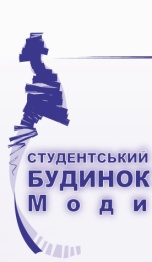 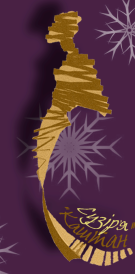 Yule
traditions of national festivities and national costumes: heroes of the scene, fairs, festive, festiveNew Year Ballevening or haute couture ensemblesmasquerade
spectacular, figurative masquerade costume, made with the use of traditional and non-traditional materials and their processing: fairy-tale, literary, historical charactersShoe MonppaOne pair of festive shoes, possibly in combination with accessoriesChristmas Vertep (Vertep)from different materials: straw, cardboard, gypsum, etc., at least 50 * 50 cmChristmas / christmas tree toy
toys from traditional (glass, plastic, textiles) and any non-traditional materials. Quantity 1-5 pcs.Christmas treeChristmas / New Year postcardfrom traditional and any non-traditional materialsPanelsouvenir (using textiles and any other materials). Directions: triptych - 3 leaflets (small series) children's postcard; comic (with inscriptions and drawings of comic content); greeting card, etc.Textile products
Christmas / New Year